КВАЛИФИКАЦИОННЫЙ СЕЗОН (2018-2019 гг.)КОНКУРС-ФЕСТИВАЛЬ «НЕПОКОРЁННЫЕ», ПОСВЯЩЁННЫЙ ГЕРОЯМ ОТЕЧЕСТВА.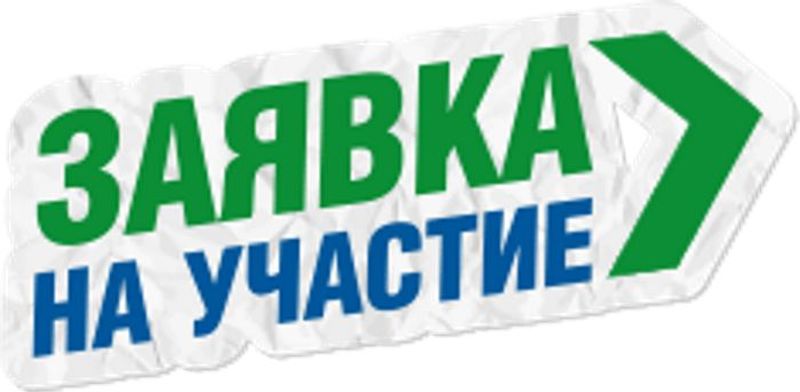 Заявка высылается на E-mail: klenmedia7@yandex.ruНомер контактного телефона: + 7 (968) 942 58 61Просим обратить внимание на полное и грамотное заполнение заявки! Указанные данные будут внесены в программу мероприятия, дипломы участников и грамоты для преподавателей.Обратные электронные адреса и мобильные телефоны указывать в заявках обязательно!Именно на указанные электронные адреса будет выслана программа и дальнейшая информация по опциям проекта.Данная общая форма заявки заполняется согласно Положению Открытого телевизионного международного проекта «Таланты России» сезон 2018-2019 гг.Информация, необходимая для подготовки конкурса:Сертификат о прослушивании экспресс-семинара:Дополнительно:Просьба заполнять этот столбец!Город проведения конкурсаг. НовосибирскДаты проведения конкурса06 ноября 2017 г.Фамилия и имя солистаилиНазвание коллективаВальвачева МаргаритаВозраст (для солиста)илиВозрастной диапазон (для коллектива):15 летКоличество участников (для коллектива):100 челНоминацияЭстрадный вокал1. Название произведения, авторы, хронометражУлыбнемся миру - Виктория Которова – 3, 00 мин2. Название произведения, авторы, хронометраж Не грусти - Виктория Которова – 3, 00 минХудожественный руководитель: Корначева Оксана ВладиславовнаХудожественный руководитель: Корначева Оксана ВладиславовнаПреподаватель: Корначева Оксана ВладиславовнаПреподаватель: Корначева Оксана ВладиславовнаКонцертмейстер: Корначева Оксана ВладиславовнаКонцертмейстер: Корначева Оксана ВладиславовнаХореограф: Корначева Оксана ВладиславовнаХореограф: Корначева Оксана ВладиславовнаНазвание организации:МБУ ДО ДКГород, область*:г. Новосибирск1. Контактные данные ответственных лиц:ФИО*Должность*Мобильный телефон*E-mail*Вальвачева Маргарита АндреевнаПреподаватель89134533024margaritavalvacheva@gmail.com2. Контактные данные ответственных лиц:ФИО*Должность*Мобильный телефон*E-mail*Вальвачева Маргарита АндреевнаПреподаватель89134533024margaritavalvacheva@gmail.comОбщее количество представленных солистов1Общее количествопредставленных участников коллектива100Общее количество участников, включая педагогов и других сопровождающих лиц500Ф.И.О. полностью, должность, организация и город1.2.3.4.5.НаименованиеКоличествоСтатуэтка проекта80Брендовое изделие проекта8Фотосьемка2Видеосъёмка2